REPUBLIC OF NAMIBIA 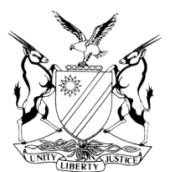 HIGH COURT OF NAMIBIA, NORTHERN LOCAL DIVISION, OSHAKATIBAIL APPEAL Case Title:Joseph Ndeshipanda Emvula v The StateCase no.: HC-NLD-CRI-APP-CAL-2018/00042 Case no.: HC-NLD-CRI-APP-CAL-2018/00042 Case Title:Joseph Ndeshipanda Emvula v The StateDivision of Court: Northern Local DivisionDivision of Court: Northern Local DivisionHeard before:  Honourable Mr Justice January J Heard on: 		23 January 2020Delivered on:	24 February 2020Heard on: 		23 January 2020Delivered on:	24 February 2020Neutral citation: Emvula v S (HC-NLD-CRI-APP-CAL-2018/00042) [2020] NAHCNLD 31 (24 February 2020)Neutral citation: Emvula v S (HC-NLD-CRI-APP-CAL-2018/00042) [2020] NAHCNLD 31 (24 February 2020)Neutral citation: Emvula v S (HC-NLD-CRI-APP-CAL-2018/00042) [2020] NAHCNLD 31 (24 February 2020)The order: The appeal partially succeeds;The ruling of the magistrate to refuse bail is set aside;The matter is remitted to the magistrate to consider the bail application afresh;The magistrate is directed to peruse the initial first bail application to determine what the facts were then and whether or not this second bail application is based on new facts;The appellant is remanded in custody to be kept at Okalongo police station trial awaiting;The Office of the Registrar is directed to serve this order on the station commander of Okalongo police station and the station commander of Oshakati police station.The order: The appeal partially succeeds;The ruling of the magistrate to refuse bail is set aside;The matter is remitted to the magistrate to consider the bail application afresh;The magistrate is directed to peruse the initial first bail application to determine what the facts were then and whether or not this second bail application is based on new facts;The appellant is remanded in custody to be kept at Okalongo police station trial awaiting;The Office of the Registrar is directed to serve this order on the station commander of Okalongo police station and the station commander of Oshakati police station.The order: The appeal partially succeeds;The ruling of the magistrate to refuse bail is set aside;The matter is remitted to the magistrate to consider the bail application afresh;The magistrate is directed to peruse the initial first bail application to determine what the facts were then and whether or not this second bail application is based on new facts;The appellant is remanded in custody to be kept at Okalongo police station trial awaiting;The Office of the Registrar is directed to serve this order on the station commander of Okalongo police station and the station commander of Oshakati police station.Reasons for the order:Reasons for the order:Reasons for the order:JANUARY J:[1]	The appellant was arrested on charges of 1. Robbery with aggravating circumstances,   2. Possession of a firearm without a licence and 3. Possession of a dangerous weapon.[2]	The appellant brought a second bail application in the Regional court, Oshakati on what they construed as new facts. The alleged new fact is the long time the appellant spent in custody since his arrest.[3]	The record of the first bail application was not available when this second bail application was adjudicated. It is by now trite that when an application for bail is brought on new facts, the courts approach is to consider whether there are new facts against the background of old facts.[4]	It means that the new application should not be a mere extension of the initial one. It must be established if indeed there are new facts warranting the granting of the bail application.[5]	The magistrate considered the fact that the record of the initial application was not available. He however entertained the second bail application without ensuring to determine if the second bail application was indeed based on new facts. In my view this was a misdirection.[6]	The record of the initial first application is likewise not before this court to determine if indeed the second application was based on new facts.JANUARY J:[1]	The appellant was arrested on charges of 1. Robbery with aggravating circumstances,   2. Possession of a firearm without a licence and 3. Possession of a dangerous weapon.[2]	The appellant brought a second bail application in the Regional court, Oshakati on what they construed as new facts. The alleged new fact is the long time the appellant spent in custody since his arrest.[3]	The record of the first bail application was not available when this second bail application was adjudicated. It is by now trite that when an application for bail is brought on new facts, the courts approach is to consider whether there are new facts against the background of old facts.[4]	It means that the new application should not be a mere extension of the initial one. It must be established if indeed there are new facts warranting the granting of the bail application.[5]	The magistrate considered the fact that the record of the initial application was not available. He however entertained the second bail application without ensuring to determine if the second bail application was indeed based on new facts. In my view this was a misdirection.[6]	The record of the initial first application is likewise not before this court to determine if indeed the second application was based on new facts.JANUARY J:[1]	The appellant was arrested on charges of 1. Robbery with aggravating circumstances,   2. Possession of a firearm without a licence and 3. Possession of a dangerous weapon.[2]	The appellant brought a second bail application in the Regional court, Oshakati on what they construed as new facts. The alleged new fact is the long time the appellant spent in custody since his arrest.[3]	The record of the first bail application was not available when this second bail application was adjudicated. It is by now trite that when an application for bail is brought on new facts, the courts approach is to consider whether there are new facts against the background of old facts.[4]	It means that the new application should not be a mere extension of the initial one. It must be established if indeed there are new facts warranting the granting of the bail application.[5]	The magistrate considered the fact that the record of the initial application was not available. He however entertained the second bail application without ensuring to determine if the second bail application was indeed based on new facts. In my view this was a misdirection.[6]	The record of the initial first application is likewise not before this court to determine if indeed the second application was based on new facts.Judge(s) signatureJudge(s) signatureComments:  January J:January J:None Counsel:Counsel:AppellantAppellantRespondentMr L ShipilaDirectorate of Legal Aid, OshakatiMr L ShipilaDirectorate of Legal Aid, OshakatiMr L MatotaOffice of the Prosecutor-General, Oshakati